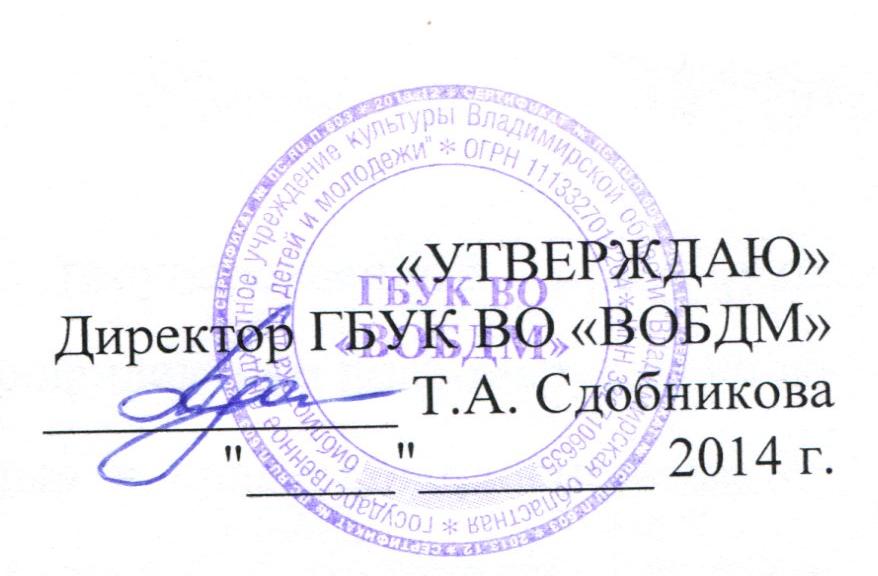 Положение Об областном конкурсе буктрейлеров «Посмотри» книгу!»Конкурсное задание: создать видеоролик - буктрейлер, посвященный одной книге или книжной серии любого года и места издания. Буктрейлер – короткий видеоролик, который в произвольной форме рассказывает о книге. Основная его задача – привлечь внимание к книге, заинтриговать читателя. При создании буктрейлера можно использовать видео, музыку, а можно обойтись иллюстрациями, фотографиями, разворотами книг. Буктрейлер – это видеопрезентация книги, а также современный способ рекламы книги и библиотеки, в которой эта книга находится, популярный в молодежной среде.По итогам конкурса в фойе Владимирской областной библиотеки для детей и молодежи будет организован показ лучших буктрейлеров (на плазменной панели).1. Общие положения1.1. Настоящее Положение определяет порядок организации и проведения конкурса буктрейлеров «Посмотри книгу!» (далее «Конкурс») среди подростков и молодежи Владимирской области.1.2. Организатор конкурса: государственное бюджетное учреждение культуры Владимирской области «Владимирская областная библиотека для детей и молодежи». 1.3. Ответственность за подготовку и проведение Конкурса несет отдел продвижения чтения и внешних связей Владимирской областной библиотеки для детей и молодежи.2.Цели и задачи.2.1. Цели конкурса – продвижение чтения как современного образа жизни, поддержание и повышение читательского интереса к книге и библиотеке. 2.2. Задачи конкурса:- привлечение внимания к книге и чтению при помощи визуальных средств;- содействие активному внедрению новых информационных технологий, направленных на продвижение книги и чтения;- привлечение в библиотеку новых пользователей;- поддержка творческой инициативы подростков и молодежи г. Владимира и Владимирской области;- создание  коллекции буктрейлеров для дальнейшего использования в акциях по продвижению книги и чтения.3.Условия и порядок проведения.3.1 Конкурс проводится среди жителей г. Владимира и Владимирской области в возрасте от 14 до 35 лет (включительно). Прием работ с 1 сентября по 10 ноября 2014 года.3.2 Конкурс проводится в следующих возрастных категориях:1 –от 14 до 20 лет (включительно);2 –от 21до 35 лет (включительно).3.3 Требования к конкурсным работам:-работы должны выставляться на конкурс впервые; если представленная работа уже участвовала в конкурсах буктрейлеров, она выбывает из конкурса;- работы должны соответствовать заявленному конкурсному заданию;- сценарий буктрейлера не должен расходиться с содержанием 
книги;- приветствуется применение рекламных приемов, визуальных образов, позволяющих заинтересовать и заинтриговать читателей;- работы не должны нарушать авторские права третьих лиц;- на Конкурс не принимаются работы, содержащие элементы насилия, расовой, национальной или религиозной нетерпимости, изображения обнажённой натуры и другие произведения, нарушающие законодательство Российской Федерации.3.4 Технические требования: работы на Конкурс принимаются на дисках или флэш-накопителях по адресу: ул. Мира, 51 (Отдел продвижения чтения и внешних связей); по электронной почте: pr@detmobib.ru . Продолжительность ролика не должна превышать 3 минут; формат ролика: mpeg, mpeg4, vmv, avi.3.5 Владимирская областная библиотека для детей и молодежи оставляет за собой право некоммерческого использования работ по своему усмотрению (согласно Уставу библиотеки). Конкурсные работы авторам не возвращаются и не рецензируются. Отправка персональных данных в адрес Конкурса является согласием авторов на обработку этих данных.4. Подведение итогов4.1 Для подведения итогов Конкурса и определения победителей формируется конкурсная комиссия, в обязанности которой входят: разработка регламентирующих документов, решение организационных и финансовых вопросов, организация проведения Конкурса, оценка представленных на Конкурс работ, определение победителей открытым голосованием, их награждение. Состав конкурсной комиссии будет опубликован дополнительно.4.2 При рассмотрении конкурсных работ комиссией учитываются следующие критерии:- творческий подход к созданию буктрейлера;- оригинальность и выразительность буктрейлера;- полнота, глубина раскрытия книги;- техническая сложность исполнения.4.3 Результаты Конкурса заносятся в протокол заседания конкурсной комиссии. Протокол подписывается членами комиссии. Решение конкурсной комиссии является окончательным и пересмотру не подлежит.5. Время и место проведения.5.1Конкурсные работы принимаются по адресу: 600009, г. Владимир, ул. Мира, д. 51, Владимирская областная библиотека для детей и молодежи, Отдел продвижения чтения и внешних связей, контактный тел./факс (4922) 33-37-00, или высылаются на адрес: pr@detmobib.ru с пометкой «Конкурс буктрейлеров».5.2 Дата и место проведения церемонии награждения участников Конкурса будут сообщены дополнительно.6. Контактная информация.Координатор Конкурса: Королева Анастасия Олеговна, заведующий отделом продвижения чтения и внешних связей Владимирской областной библиотеки для детей и молодежи, тел.: (4922) 33-37-00; эл. почта: pr@detmobib.ru.7. Заключительные положения.7.1 Владимирская областная библиотека для детей и молодежи является методическим центром по организации и проведению конкурса буктрейлеров «Посмотри книгу!», оказанию консультационной помощи при подготовке конкурсных материалов.7.2 Настоящее Положение размещается на сайтах департамента культуры администрации Владимирской области, Владимирской областной библиотеки для детей и молодежи.Приложение 1З А Я В К Ана участие в областном конкурсе буктрейлеров«Посмотри книгу!»Название работыФ.И.О. участникачисло, месяц и год рожденияМесто работы, учебыКонтактные данные почтовый адрес телефон адрес электронной почтыРабота предоставленаТворческий руководитель(если есть), Ф.И.О., должность